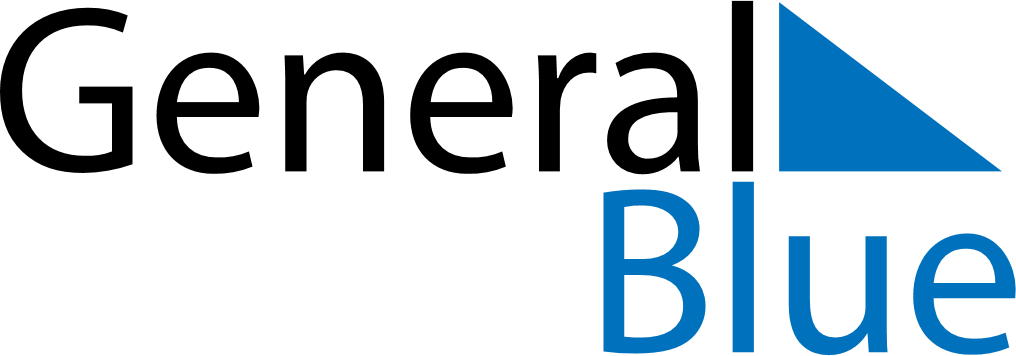 June 2023June 2023June 2023June 2023CroatiaCroatiaCroatiaSundayMondayTuesdayWednesdayThursdayFridayFridaySaturday1223456789910Corpus Christi11121314151616171819202122232324Anti-Fascist Struggle Day25262728293030Independence DayFeast of the Sacrifice (Eid al-Adha)